The families ofSmt. Jayashri & Shri. Jaswant GhadgeSmt. Chandrakala & Shri. Chandrakant Morecordially invite_____________________________________________to grace the auspicious occasion of the wedding ceremonyof their beloved grand sonSameer(S/o. Mrs. Madhuri and Mr. Sagar Ghadge)withMeera(D/o. Mrs. Priyanka and Mr. Amey Patil)On Saturday 2nd June 2018At Oshwal CentreCoopers Lane Road, Northaw,Hertfordshire, EN6 4DGJaan Arrival at 10.00 amWedding Ceremony at 12 noon followed by lunch 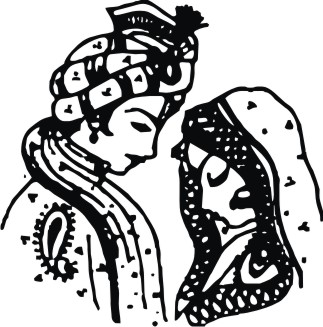 Mrs. Madhuri and Mr. Sagar Ghadge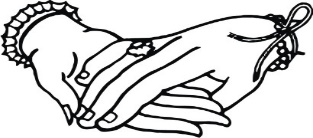 request the pleasure of the company of___________________________________________at the wedding reception honouringthe newlywed coupleSameerandMeeraOn Sunday 3rd June 2018At Royal Horticultural Halls, Lindley HallElverton Street, London, SW1P 2QWBuffet dinner will be served from 6:00 pm-7:30 pmGarba and dancing thereafterCarriages at 12:00 midnightNo Boxed Gifts Please.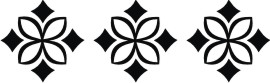 